Ziel der Einheit:Du beantwortest die Frage „Wie ernähren sich Pflanzen?“ in einem Audio-Podcast. VorübungSicherlich kennst du Podcasts aus deiner Freizeit. Aber hast du auch schon mal einen wissenschaftlichen Podcast gehört? Sprich mit deiner Lehrerin bzw. deinem Lehrer ab, ob du für die nächste Aufgabe auch dein eigenes Beispiel eines Audio-Podcasts nutzen kannst. Arbeitsauftrag: Erarbeite dir mit deiner Gruppe Qualitätskriterien und Merkmale eines wissenschaftlichen Podcasts. Dies ist ein Beispiel für einen Audio-Podcast aus dem Themenbereich der Biologie.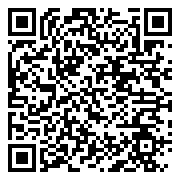 https://bit.ly/2UtcLFi___________________________________________________________________________________________________________________________________________________________________________________________________________________________________________________________________________________________________________________________________________________________________________________________________________________________________________________________________________________________________________________________________________________________________________________________________________________________________________________________________________________________________Vergleiche deine Ergebnisse mit denen anderer Gruppen.Bevor du deinen Audio-Podcast zu der Frage „Wie ernähren sich Pflanzen?“ erstellen kannst, sollst du dich nun mit deiner Gruppe mit der Aufnahmetechnik vertraut machen und die Aufnahme eines Audio-Podcasts üben: Eine einfache Möglichkeit Podcasts zu erstellen, ist die App Opinion für iOS. Wenn du aufwändiger produzieren möchtest und beispielsweise mehrere Tonspuren nutzen möchtest, eignen sich beispielweise die folgenden Programme. Audiacity (Windows, Mac)Garage Band (iOS, Mac) Wave Pad (Android)Wähle eine App und mache dich mit deiner Gruppe damit vertraut, wie man Sprache aufnimmt, die Aufnahme schneidet, einzelne Abschnitte löscht und neu sortiert.  Beachte die folgenden Tipps: Suche einen ruhigen Ort für die Aufnahme auf. Finde das Mikrofon am Gerät und sprich direkt dort hinein, schließe ggf. Kopfhörer mit eingebautem Mikrofon an.Verteilt Rollen in der Gruppe: Wer moderiert das Erstellen eines gemeinsamen Textes? Wer sind die SprecherInnen? Wer ist für die Aufnahme und die Bearbeitung zuständig? Übungsaufgabe zur Aufnahme eines Audio-Podcasts: Erstellt einen kurzen Audio-Podcast, ca. 30 Sekunden lang, über ein spannendes Ereignis am Wochenende eines Mitglieds aus der Gruppe.